Литературно - игровая программа «Яркие краски детства»    1 июня  в День защиты детей сотрудники детской библиотеки в парке культуры и отдыха провели литературно - игровую программу   «Яркие краски детства».    На мероприятие собрались ребята младшего школьного возраста. Они участвовали в разнообразных конкурсах, в веселых и познавательных  играх, пускали мыльные пузыри. Учащимся была предложена викторина «В гостях у сказки».        Юные читатели активно отгадывали загадки о птицах и цветах, пели песни о лете, принимали участие в конкурсе скороговорщиков, рисовали на шариках солнце, цветы, сказочных героев. Шарики заиграли особыми красками. Каждый рисунок был по-своему интересен.       По окончании конкурса участники рассматривали рисунки, высказывали свои мнения и получали призы.     К мероприятию была оформлена книжная выставка «Здравствуй праздник, здравствуй лето!» на которой вниманию ребят представлены стихи, рассказы, сказки о лете.        Дети получили море впечатлений, зарядились хорошим настроением  на весь день! А их улыбающиеся лица стали ещё одним доказательством того, что первый день лета прошел  весело и увлекательно.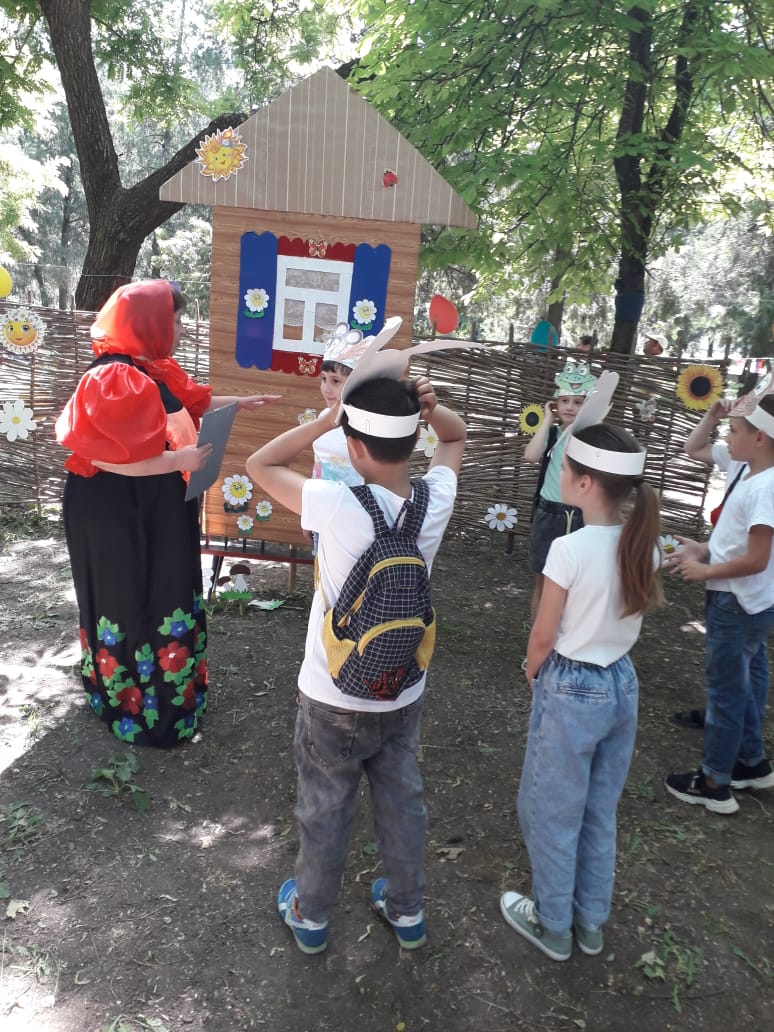 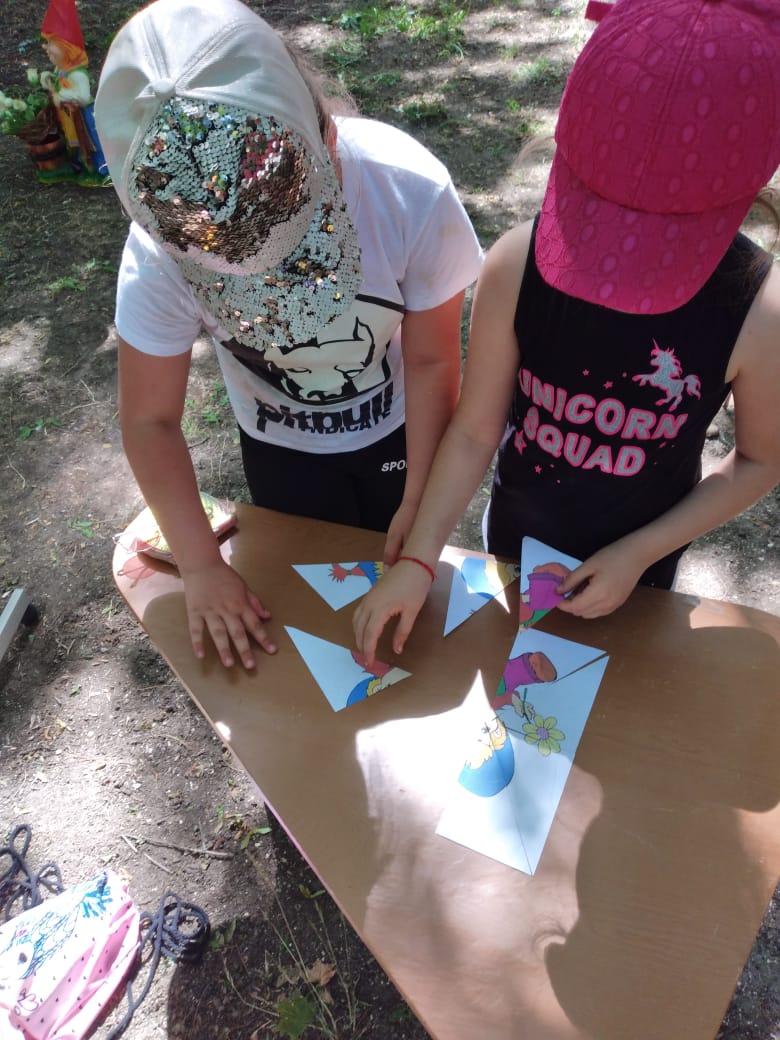 